.Start after 32 beatsS1: VINE RIGHT AND LEFT WITH SCUFFSS2: LOCK FORWARD, CORNER STEPS BACKS3: SHUFFLE RIGHT AND LEFT WITH TOE AND HEEL BOUNCESS4: ROCKING CHAIR, JAZZBOX TURNCountry Girl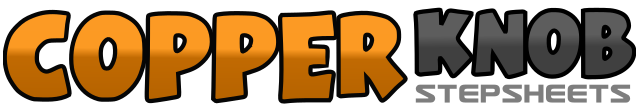 .......Count:32Wall:4Level:Beginner.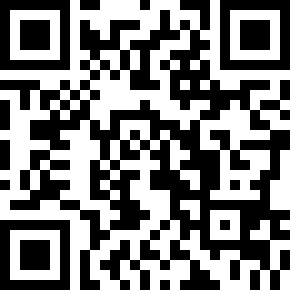 Choreographer:Laura Rittenhouse (AUS) - November 2020Laura Rittenhouse (AUS) - November 2020Laura Rittenhouse (AUS) - November 2020Laura Rittenhouse (AUS) - November 2020Laura Rittenhouse (AUS) - November 2020.Music:Country Girl (Shake It for Me) - Luke BryanCountry Girl (Shake It for Me) - Luke BryanCountry Girl (Shake It for Me) - Luke BryanCountry Girl (Shake It for Me) - Luke BryanCountry Girl (Shake It for Me) - Luke Bryan........1,2,3,4Step R to R, Cross L behind R, Step R to R, Scuff L foot5,6,7,8Step L to L, Cross R behind L, Step L to L, Scuff R foot1&2,3&4Step R forward, Lock L behind, Step R forward, Step L forward, Lock R behind, Step L forward5,6,7,8Step R back diagonal, Touch L beside R, Step L back diagonal L, Touch R beside L1&2,3,4Step R to R, Step L beside R, Step R to side, Bounce L toe beside R foot, Bounce L heel beside R foot5&6,7,8Step L to L, Step R beside L, Step L to side, Bounce R toe beside L foot, Bounce R heel beside L foot1,2,3,4Rock R forward, Recover L, Rock R back, Recover L5,6,7,8Cross R over L, Step L behind, Turn ¼ R stepping R (3:00), Step L beside R